В связи с расширением штата сотрудников, на предприятие резидента ТОСЭР «Благовещенск» - ООО «АРКСТАЛ» требуются:- оператор станка с ЧПУ (мужчина) можно без опыта работыТребования:- возраст от 20 лет- ответственность- исполнительность-умение работать в командеУсловия:- официальное трудоустройство- заработная плата 2 раза в месяц без задержек- поощрения- обучение- карьерный ростЗапись на собеседование в будни, с 09:00 до 17:00 по телефону: 8-987-145-28-27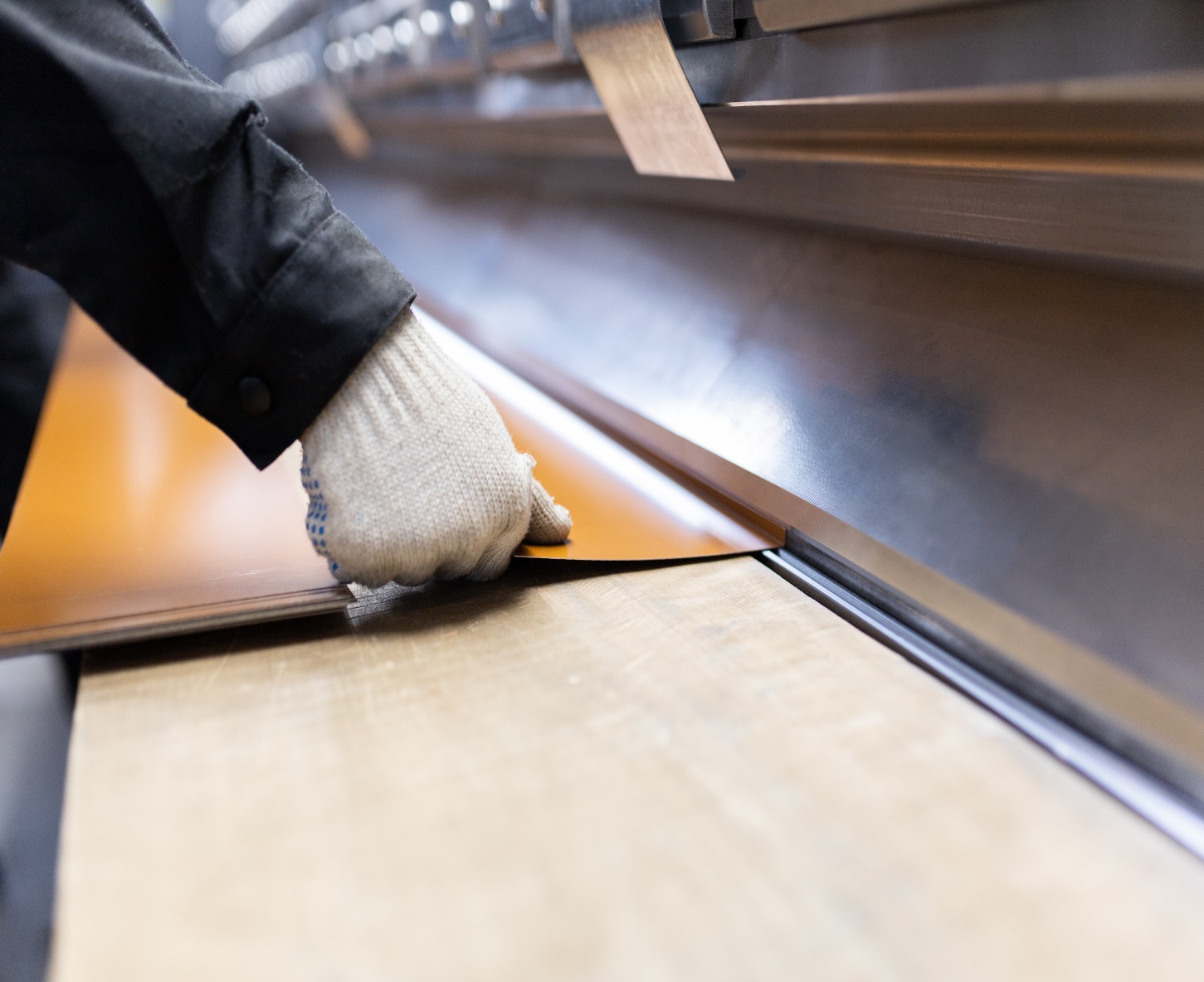 